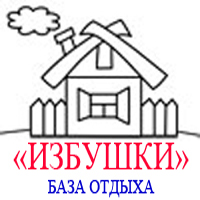 ПРАЙС-ЛИСТРасценки с 1 Мая 2017 годаСтоимость аренды Стол+2 лавки вместимость 6 человек – 500 рублей \деньСтоимость аренды Стол+2 лавки вместимость 8 человек – 600 рублей \деньСтоимость аренды Шезлонга (лежака) – 100 рублей \деньСтоимость аренды Мангала «Паровоз» с коптильней и грилем- 1000 рублей \ день Стоимость аренды мангала – 100 руб. деньСтоимость аренды решетки барбекю – 50 руб. деньСтоимость аренды шампуров (5шт.) – 50 руб.Уголь (5кг) – 300 руб.Дрова(6шт.) – 100 руб.Набор для чая (10 чел.) – 200 руб.Телефон для заказов: (343) 200-64-64Телефон в сторожке +7 950 54 75 045№ ИзбушкиФотоСтоимость аренды Корпоративная беседка-Избушка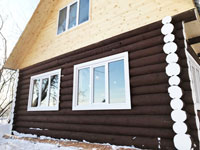 ПН,ВТ,СР,ЧТ  стоимость Аренды 600 руб\час. Не менее 5-ти часовПТН,СБ,ВС Праздничные дни стоимость Аренды Корпоративной избушки 7000 рублей день, с 09.00 час до 22.00 час,  С 22.00 час  до 9.00 чаc/ доплата 700 руб\час.Избушка № 1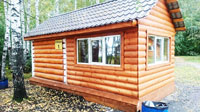 Стоимость аренды теплой избушки (ПН,ВТ,СР, ЧТ) 200 рублей /час не менее 3-х часов Стоимость аренды теплой избушки  (ПТН,СБ,ВСК Праздничные дни)  3000 рублей /день с 9.00 до 22.00  С 22.00 час  до 9.00 часов доплата 300 рублей за каждый час.Избушка №  2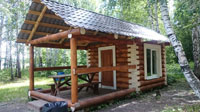 Стоимость аренды избушки (ПН,ВТ,СР,ЧТ)  170 руб.\час. не менее 3-часов  Стоимость аренды избушки (ПТН,СБ,ВСК Праздничные дни)  2500 рублей /день с 9.00 до 22.00 часов с 22.00 до 9.00 часов доплата 250 рублей за каждый час.Избушка № 3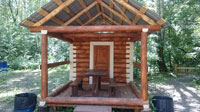 Стоимость аренды избушки (ПН,ВТ,СР,ЧТ)  170 руб.\час. не менее 3-часов  Стоимость аренды избушки (ПТН,СБ,ВСК Праздничные дни)  2500 рублей /день с 9.00 до 22.00 часов с 22.00 до 9.00 часов доплата 250 рублей за каждый час.Избушка № 4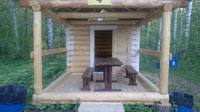 Стоимость аренды избушки (ПН,ВТ,СР,ЧТ)  170 руб.\час. не менее 3-часов  Стоимость аренды избушки (ПТН,СБ,ВСК Праздничные дни)  2500 рублей /день с 9.00 до 22.00 часов с 22.00 до 9.00 доплата 250 рублей за каждый час.Избушка № 5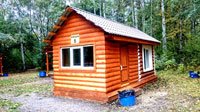 Стоимость аренды теплой избушки (ПН,ВТ,СР, ЧТ) 200 рублей /час не менее 3-х часов Стоимость аренды теплой избушки  (ПТН,СБ,ВСК Праздничные дни)  3000 рублей /день с 9.00 до 22.00,  С 22.00 час  до 9.00  часов доплата 300 рублей за каждый час.Избушка № 6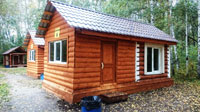 Стоимость аренды теплой избушки (ПН,ВТ,СР, ЧТ) 200 рублей /час не менее 3-х часов Стоимость аренды теплой избушки  (ПТН,СБ,ВСК Праздничные дни)  3000 рублей /день с 9.00 до 22.00,  С 22.00 час  до 9.00  часов доплата 300 рублей за каждый час.Избушка № 7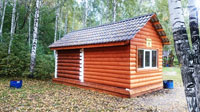 Стоимость аренды теплой избушки (ПН,ВТ,СР, ЧТ) 200 рублей /час не менее 3-х часов Стоимость аренды теплой избушки  (ПТН,СБ,ВСК Праздничные дни)  3000 рублей /день с 9.00 до 22.00,  С 22.00 час  до 9.00  часов доплата 300 рублей за каждый час.Избушка № 8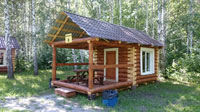 Стоимость аренды избушки (ПН,ВТ,СР,ЧТ)  170 руб.\час. не менее 3-часов  Стоимость аренды избушки (ПТН,СБ,ВСК Праздничные дни)  2500 рублей /день с 9.00 до 22.00 часов с 22.00 до 9.00 доплата 250 рублей за каждый час.Избушка № 9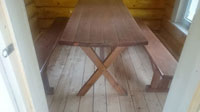 Стоимость аренды избушки (ПН,ВТ,СР,ЧТ)  170 руб.\час. не менее 3-часов  Стоимость аренды избушки (ПТН,СБ,ВСК Праздничные дни)  2500 рублей /день с 9.00 до 22.00 часов с 22.00 до 9.00 доплата 250 рублей за каждый час.Избушка № 10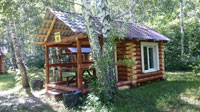 Стоимость аренды избушки (ПН,ВТ,СР,ЧТ)  170 руб.\час. не менее 3-часов  Стоимость аренды избушки (ПТН,СБ,ВСК Праздничные дни)  2500 рублей /день с 9.00 до 22.00 часов с 22.00 до 9.00  доплата 250 рублей за каждый час.Избушка № 11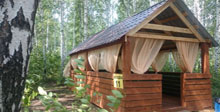 Стоимость аренды избушки (ПН,ВТ,СР,ЧТ)  200 руб.\час. не менее 3-часов  Стоимость аренды избушки (ПТН,СБ,ВСК Праздничные дни)  2200 рублей /день с 9.00 до 22.00 часов с 22.00 до 9.00  доплата 250 рублей за каждый час.Избушка № 12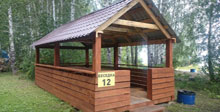 Стоимость аренды избушки (ПН,ВТ,СР,ЧТ)  200 руб.\час. не менее 3-часов  Стоимость аренды избушки (ПТН,СБ,ВСК Праздничные дни)  2200 рублей /день с 9.00 до 22.00 часов с 22.00 до 9.00  доплата 250 рублей за каждый час.Избушка №13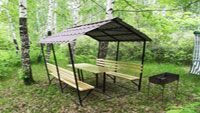 Стоимость аренды избушки (ПН,ВТ,СР,ЧТ) 150 руб.\час. не менее 3-х часов Стоимость аренды избушки (ПТН,СБ,ВСК Праздничные дни)  1500 рублей /день с 9.00 до 22.00 часов с 22.00 до 9.00  доплата 150 рублей за каждый час.